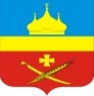 РоссияРостовская область Егорлыкский районАдминистрация Егорлыкского сельского поселенияПОСТАНОВЛЕНИЕ«__»_________ 2020 г. 	                    №                              ст. ЕгорлыкскаяО внесении изменений в постановление от11.08.2017 № 272 «Об утверждении Порядка принятия решений о признании безнадежной к взысканию задолженности по платежам в бюджет Егорлыкского сельского поселения Егорлыкскогорайона Ростовской области»На основании постановления Правительства Российской Федерации от 02 июля 2020 № 975 «О внесении изменений в общие требования к порядку принятия решений о признании безнадежной к взысканию задолженности по платежам в бюджеты бюджетной системы Российской Федерации», в целях приведения правового акта Егорлыкского сельского поселения в соответствие с действующим законодательством, руководствуясь пунктом 11 части 2 статьи 30 Устава муниципального образования «Егорлыкское сельское поселение»ПОСТАНОВЛЯЮ:1. Внести в постановление Администрации Егорлыкского сельского поселения от 11.08.2017 года № 272 «Об утверждении Порядка принятия решений о признании безнадежной к взысканию задолженности по платежам в бюджет Егорлыкского сельского поселения Егорлыкского района Ростовской области» изменения согласно приложению к настоящему постановлению.2. Настоящее постановление вступает в силу со дня его официального опубликования.3. Контроль за выполнением постановления возложить на заведующего сектором экономики и финансов Алексеенко А.А.Глава АдминистрацииЕгорлыкского сельского поселения                                               И.И. ГулайПостановление вносит:Сектор экономики и финансовАдминистрации Егорлыкскогосельского поселенияПриложение № 1                                                 к постановлению АдминистрацииЕгорлыкского сельского поселения                                           от __.__________.2020 года № ___ИЗМЕНЕНИЯ,вносимые в постановление Администрации Егорлыкского сельского поселения от 11.08.2017 года № 272 «Об утверждении Порядка принятия решений о признании безнадежной к взысканию задолженности по платежам в бюджет Егорлыкского сельского поселения Егорлыкского района Ростовской области»1. В Приложение №1 Порядок принятия решений о признании безнадежной к взысканию задолженности по платежам в бюджет Егорлыкского сельского поселения Егорлыкского района Ростовской области:1.1 Подпункт "в" пункта 4 изложить в следующей редакции:"в) документы, подтверждающие случаи признания безнадежной к взысканию задолженности по платежам в бюджет Егорлыкского сельского поселения Егорлыкского района Ростовской области, в том числе:документ, свидетельствующий о смерти физического лица - плательщика платежей в бюджет или подтверждающий факт объявления его умершим;судебный акт о завершении конкурсного производства или завершении реализации имущества гражданина - плательщика платежей в бюджет, являвшегося индивидуальным предпринимателем, а также документ, содержащий сведения из Единого государственного реестра индивидуальных предпринимателей о прекращении физическим лицом - плательщиком платежей в бюджет деятельности в качестве индивидуального предпринимателя в связи с принятием судебного акта о признании его несостоятельным (банкротом);судебный акт о завершении конкурсного производства или завершении реализации имущества гражданина - плательщика платежей в бюджет;документ, содержащий сведения из Единого государственного реестра юридических лиц о прекращении деятельности в связи с ликвидацией организации - плательщика платежей в бюджет;документ, содержащий сведения из Единого государственного реестра юридических лиц об исключении юридического лица - плательщика платежей в бюджет из указанного реестра по решению регистрирующего органа;акт об амнистии или о помиловании в отношении осужденных к наказанию в виде штрафа или судебный акт, в соответствии с которым администратор доходов бюджета утрачивает возможность взыскания задолженности по платежам в бюджет;постановление судебного пристава-исполнителя об окончании исполнительного производства в связи с возвращением взыскателю исполнительного документа по основанию, предусмотренному пунктом 3 или 4 части 1 статьи 46 Федерального закона "Об исполнительном производстве";судебный акт о возвращении заявления о признании должника несостоятельным (банкротом) или прекращении производства по делу о банкротстве в связи с отсутствием средств, достаточных для возмещения судебных расходов на проведение процедур, применяемых в деле о банкротстве;постановление о прекращении исполнения постановления о назначении административного наказания.".1.2. В подпункте "б" пункта 7 слова "(идентификационный номер налогоплательщика физического лица)" заменить словами "(идентификационный номер налогоплательщика физического лица (при наличии)".2. Приложение 2 Состав комиссии по признанию безнадежной к взысканию задолженности по платежам в бюджет Егорлыкского сельского поселения Егорлыкского района Ростовской области изложить в следующей редакции:3. В Приложении 3 Положение Комиссии по признанию безнадежной к взысканию задолженности по платежам в бюджет Егорлыкского сельского поселения Егорлыкского района Ростовской области:3.1 Подпункт "ж" пункта 1.8 раздела 1 изложить в следующей редакции:"ж) дата принятия решения о признании безнадежной к взысканию задолженности по платежам в бюджет Егорлыкского сельского поселения Егорлыкского района.".Глава Администрации Егорлыкского сельского поселения Егорлыкского района Ростовской области, председатель комиссии;Ведущий специалист по правовой работе и взаимодействию с представительными органами, заместитель председателя комиссии;Специалист первой категории сектора экономики и финансов, секретарь       комиссии;Члены комиссии:Заведующий сектором экономики и финансовЗаведующий сектором имущественных и земельных отношенийСтарший инспектор сектора экономики и финансов